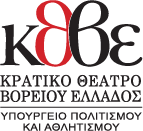 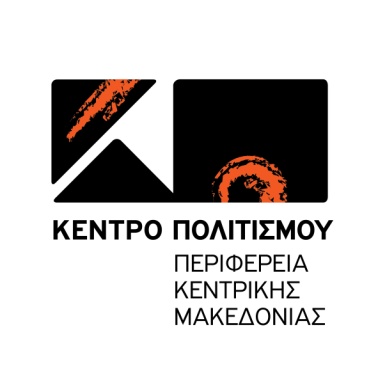 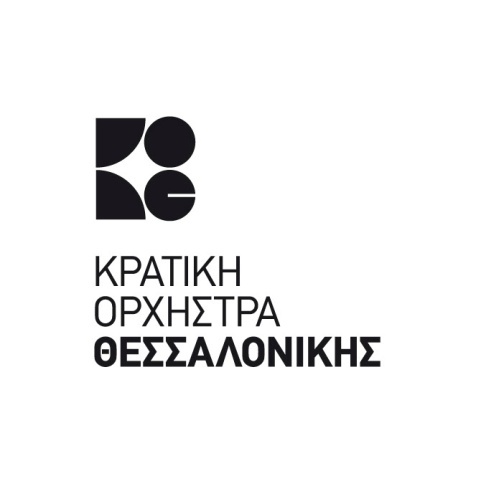 Θεσσαλονίκη, 22/10/2018Δ Ε Λ Τ Ι Ο   Τ Υ Π Ο Υ‘Πάμε Ορχήστρα!’ στην περιφέρειαΤο άκρως επιτυχημένο εκπαιδευτικό πρόγραμμα ‘Πάμε Ορχήστρα!’ της Κρατικής Ορχήστρας Θεσσαλονίκης, σε συνεργασία με τη Δραματική Σχολή του Κ.Θ.Β.Ε., παρακολούθησαν πέρυσι χιλιάδες μαθητών από κάθε γωνιά της πόλης και όχι μόνο. Φέτος το ‘Πάμε Ορχήστρα!’ επανέρχεται ανανεωμένο, με παραστάσεις για σχολεία και όλη την οικογένεια στη Θεσσαλονίκη, ενώ ταξιδεύει σε πόλεις της Β. Ελλάδας, μέσω του Κέντρου Πολιτισμού της Περιφέρειας Κεντρικής Μακεδονίας. Η ξεκαρδιστική κωμωδία της Λίζας Κωνσταντοπούλου αποδεικνύει το πόσο επιτυχημένα συναντάται η μουσική με το θέατρο, σε μία κοινή προσπάθεια με αποδέκτες τα παιδιά. Πέντε σπουδαστές ηθοποιοί καλούνται να παρουσιάσουν μία συναυλία, ένας μαέστρος γεμάτος υπομονή τους καθοδηγεί και η Κ.Ο.Θ. ερμηνεύει γνωστά συμφωνικά έργα, επιφυλάσσοντας πολλές εκπλήξεις.ΣέρρεςΤετάρτη 24/10, ώρες 10:00 & 11:30Δημοτικό Θέατρο Αστέρια Σερρών (σε συνεργασία με την Περιφερειακή Ενότητα Σερρών και τη στήριξη του ΔΗΠΕΘΕ Σερρών και τον Σύλλογο Φίλων Γραμμάτων & Τεχνών Σερρών)ΚιλκίςΠέμπτη 29/11, ώρες 10:00 & 11:30Συνεδριακό Κέντρο Δήμου Κιλκίς(σε συνεργασία με την Περιφερειακή Ενότητα Κιλκίς και του Δήμου Κιλκίς)ΠολύγυροςΠαρασκευή 30/11, ώρες 10:00 & 11:30Δημοτικό Θέατρο Πολυγύρου(σε συνεργασία με την Περιφερειακή Ενότητα Χαλκιδικής  και την στήριξη του Δήμου Πολυγύρου)Πρόγραμμα:‘Πάμε Ορχήστρα!’Συμφωνική κωμωδία για παιδιά και νέους 9-15 ετώνΔιεύθυνση ορχήστρας: Κωνσταντίνος ΔημηνάκηςΣκηνοθεσία: Γιάννης ΡήγαςΚείμενο: Λίζα ΚωνσταντοπούλουΠρωταγωνιστούν τριτοετείς φοιτητές της δραματικής σχολής του Κ.Θ.Β.Ε.Λούντβιχ βαν Μπετόβεν (1770-1827): Απόσπασμα από το πρώτο μέρος της 5ης Συμφωνίας Βόλφγκανγκ Αμαντέους Μότσαρτ (1756-1791): Μικρή νυχτερινή μουσική, για ορχήστρα εγχόρδων, KV 525
Λεό Ντελίμπ (1836-1891): Sylvia (pizzicato)
Γιόχαν Σεμπάστιαν Μπαχ (1685-1750): Τοκάτα και φούγκα σε ρε ελάσσονα
Πιότρ Ίλιτς Τσαϊκόφσκι (1840-1893): Η Λίμνη των Κύκνων
Γιοχάνες Μπραμς (1833-1897): Ουγγρικός Χορός, αρ.5
Τζοακίνο Ροσσίνι (1792-1868): Οβερτούρα Γουλιέλμος Τέλλος, Φινάλε
Γιόχαν Στράους Ι (1804-1849): Radetzky March, έργο 228
Ζωρζ Μπιζέ (1838-1875): Εισαγωγή από την όπερα 'Κάρμεν'
Ζακ Όφενμπαχ (1819-1880): Καν-Καν από την όπερα ‘Ο Ορφέας στον Κάτω Κόσμο’
